                                                                                              San Salvador diciembre de 2020OFICINA DE ACCESO A LA INFORMACIÓN Y RESPUESTA OIR	PÚBLICO EN GENERALPRESENTE.En vista que la Autoridad Marítima Portuaria, a la fecha no tiene a su cargo ningún Programa de Subsidios ni de Incentivos Fiscales a que se refiere el Artículo 10 numeral 16 de la Ley de Acceso a la Información Pública; no hay información que publicar, por lo tanto, se declara inexistente.Sin otro particular,Atte.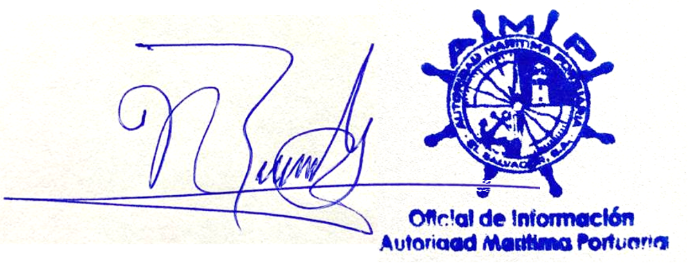                                                                   José Nohé Reyes Granados                                                                 Oficial de Información